Муниципальное образование «Гагаринский район»Смоленской областиМБОУ «Средняя школа №1»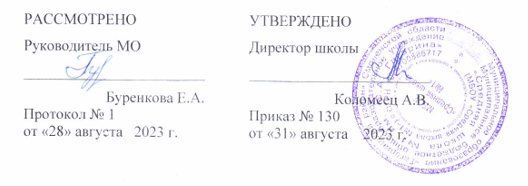 РАБОЧАЯ ПРОГРАММАкурса внеурочной деятельности «Проектная деятельность»для обучающихся 3 классовГагарин 2023 Планируемые результаты освоения программы ВУД «Проектная деятельность»Личностные результаты:формирование у детей мотивации к обучению;развитие познавательных навыков учащихся;умений самостоятельно конструировать свои знания, ориентироваться в информационном пространстве;развитие критического и творческого мышления.Метапредметные результаты:Регулятивные универсальные учебные действия:учитывать выделенные педагогом ориентиры действия в новом учебном материале в сотрудничестве с учителем;планировать свое действие в соответствии с поставленной задачей и условиями ее реализации, в том числе во внутреннем плане осуществлять итоговый и пошаговый контроль по результату.Познавательные универсальные учебные действия:умения учиться: навыки решения творческих задач и навыки поиска, анализа и интерпретации информации;добывать необходимые знания и с их помощью проделывать конкретную работу;осуществлять поиск необходимой информации для выполнения учебных заданий с использованием учебной литературы; основы смыслового чтения художественных и познавательных текстов, выделение существенной информации из текстов разных видов;осуществлять анализ объектов с выделением существенных и несущественных признаков;учиться выполнять различные роли в группе (лидера, исполнителя, критика).Коммуникативные универсальные учебные действия: умение координировать свои усилия с усилиями других;формулировать собственное мнение и позицию;договариваться и приходить к общему решению;задавать вопросы;допускать существование различных точек зрения;учитывать разные мнения и интересы, стремиться к сотрудничеству, обосновывать собственную позицию;Формы и виды организации деятельности
Формы:КружокКонференцияРазработка проектовВиды:Познавательная деятельностьПроблемно – ценностное общениеСоциальное творчествоТрудовая деятельностьСодержание курсаПроекты «Математика вокруг нас» - 9 часовФормирование умения ставить проблему, самостоятельно создавать алгоритмы деятельности при решении проблем творческого и поискового характера. Учиться составлять план и последовательность действий. Развивать умения общаться со взрослыми и сверстниками. Формировать интерес к новому и к способу действия.Проекты «Эти удивительные растения» - 7 часовПоиск и выделение необходимой информации, применение методов информационного поиска, в том числе с помощью компьютерных средств. Структурирование знаний. Способность к мобилизации сил и энергии. Формировать умение договариваться, находить общее решение, убеждать и уступать. Формировать основы гражданской идентичности личности.Проекты «А что мы знаем о животных» - 10 часовФормулирование проблемы. Выдвижение идей. Распределение обязанностей, деление на группы. Формирование умения ставить проблему, самостоятельно создавать алгоритмы деятельности при решении проблем творческого и поискового характера. Учиться составлять план и последовательность действий. Развивать умения общаться со взрослыми и сверстниками. Формировать интерес к новому и к способу действия.Проекты «Здоровый образ жизни» - 7 часовВыделять существенные характеристики объекта. Осознанно строить речевое высказывание. Осознание учащимися того, что уже усвоено и что еще подлежит усвоению, осознание качества уровня усвоения. Умение обосновывать собственное мнение. Способность адекватно судить о причинах своего успеха/неуспеха в учении, связывая успех с трудолюбием.Презентация проектов -1 часВыступления учащихся по теме. Рассказ о проделанной работе. Выделять существенные характеристики объекта. Осознанно строить речевое высказывание. Осознание учащимися того, что уже усвоено и что еще подлежит усвоению, осознание качества уровня усвоения. Умение обосновывать собственное мнение. Способность адекватно судить о причинах своего успеха/неуспеха в учении, связывая успех с трудолюбием. Тематическое планирование№ТемаКол-во часов1-2Числа в пословицах и поговорках.23-4Нумерация вокруг нас.25Единицы измерения в Древней Руси.16Единицы измерения в других странах.17-8Профессии, требующие математической подготовки.29Измерения (что меряют, чем меряют)110«Белая берёза под моим окном»111Лес – наш друг.112Лук от семи недуг113-14Бабушкина аптека.215 Кактус – колючий друг116Новогодняя красавица.117-18Жизнь и гибель динозавров на Земле.219-20Моё любимое животное.221Люди и дельфины.122Медведь сказочный и настоящий.123-24Мир забавных животных.225-26Кто как приспосабливается к окружающему миру.227Каким воздухом мы дышим.128-29Если хочешь быть здоров – закаляйся.230-31Польза и применение витаминов.232-33Что изучает экология? Чистота вокруг нас.234Обобщение. Конкурс проектов.1